  Western Foothills 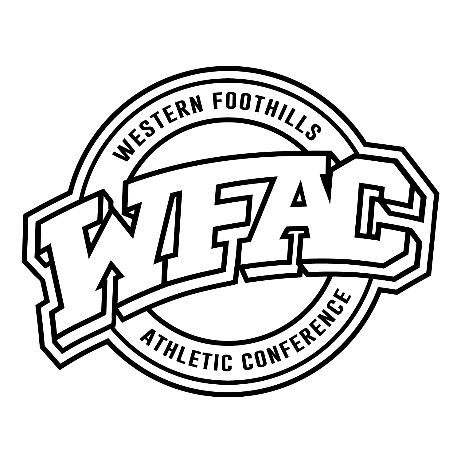   Athletic Conference     East Lincoln   Fred T. Foard    Hickory   North Iredell    North Lincoln     Statesville    St. Stephens    West Iredell2022 Softball Post Season Results & AwardsRelease Date:   Final Team Standings:		     Overall Rec.		         Conf. Rec.East Lincoln			19-0			14-0		North Lincoln			17-7			11-3St. Stephens			14-7			10-4Foard				 9-10			  9-5North Iredell			 7-13			  5-96    Hickory			  6-17			  4-107    West Iredell			  3-14			  3-11      8    Statesville			  0-15			  0-14Conference Champion:  East Lincoln Lady MustangsAll Conference Selections:East Lincoln:  Leah Correll;  Taliyah Thomas;  Betsy Eatmon;  Taniyah Thomas;  Tatum Martin;                         Madison CurrenceHickory:  Abby PuettSt. Stephens:  Mayson Lail;  Anicka McFarland;  Brylyn McFarland;  Shelby Dale;                        Chloe HenlineFred T. Foard:  Riley Vogel;  Kaitlyn Leonhardt;  Alyssa Smith;  Aly Punch;  Sarah LeonhardtNorth Iredell:  Martha Parlier;  Maicie EarnestStatesville:  Te’Hanna MorrisonNorth Lincoln:  Lilly Stump;  Tessa Hunt;  Clara Grace Dellinger;  Ellie Huss;  Skyla Morrison                          Aubrie CadaWest Iredell:  Kaylee ChapmanPitcher of The Year:                       	Players of The Year:Mayson Lail  -  St. Stephens		Riley Vogel -  Foard  /  Lilly Stump -  North Lincoln  	Coach of The Year:Breanna Tapp	-  North Lincoln Mustangs    Tigers    Red Tornadoes    Raiders    Knights    Greyhounds    Indians    Warriors